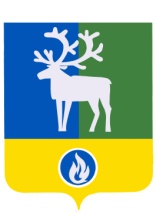 СЕЛЬСКОЕ ПОСЕЛЕНИЕ ПОЛНОВАТБЕЛОЯРСКИЙ РАЙОН                                       ХАНТЫ-МАНСИЙСКИЙ АВТОНОМНЫЙ ОКРУГ – ЮГРА   АДМИНИСТРАЦИЯ СЕЛЬСКОГО ПОСЕЛЕНИЯ ПОСТАНОВЛЕНИЕот 14 июля 2022 года                                                	                                                № 52О внесении изменения в приложение 2 к постановлению администрации сельского поселения Полноват от 10 октября 2012 года № 891. Внести в приложение 2  «Состав комиссии по соблюдению требований к служебному поведению муниципальных служащих и урегулированию конфликтов интересов в администрации сельского поселения Полноват» к постановлению  администрации  сельского поселения Полноват от 10 октября 2012 года № 89  «О комиссии по соблюдению требований к служебному поведению и урегулированию конфликтов интересов в администрации сельского поселения Полноват» изменение, изложив его в редакции согласно приложению к настоящему постановлению.2. Опубликовать настоящее  постановление в бюллетене «Официальный вестник сельского поселения Полноват».3. Настоящее постановление вступает в силу после его официального опубликования и распространяется на правоотношения, возникшие с 1 июля 2022 года.4. Контроль за выполнением постановления возложить на заведующего сектором  организационной деятельности администрации сельского поселения Полноват.Временно исполняющий полномочияглавы сельского поселения Полноват                                                                      Е.У.УразовПриложение к постановлению  администрациисельского поселения Полноватот 14 июля 2022 года № 52Приложение 2к постановлению  администрациисельского поселения Полноватот 10 октября 2012 года № 89     С О С Т А Вкомиссии по соблюдению требований к служебному поведению и урегулированию конфликтов интересов в администрации сельского поселения ПолноватУразов Евгений Умарович-заместитель главы  сельского поселения Полноват, заведующий сектором муниципального хозяйства, председатель комиссииМакеева Татьяна Васильевна-заведующий сектором организационной деятельности администрации сельского поселения Полноват, заместитель председателя комиссииУразова Наталья Юрьевна-специалист I категории сектора организационной деятельности администрации  сельского поселения Полноват, секретарь комиссииЧлены комиссии:Тарасенко Татьяна Андреевна- специалист I категории сектора организационной деятельности администрации  сельского поселения Полноват Самойлова Елена Федоровна-  педагог бюджетного учреждения среднего профессионального образования Ханты Мансийского автономного округа – Югры «Белоярский профессиональный колледж»  (по согласованию) - главный бухгалтер администрации сельского поселения Полноват Представители общественности сельского поселения Полноват (по решению главы сельского поселения Полноват)Представители общественности сельского поселения Полноват (по решению главы сельского поселения Полноват)Представители общественности сельского поселения Полноват (по решению главы сельского поселения Полноват)